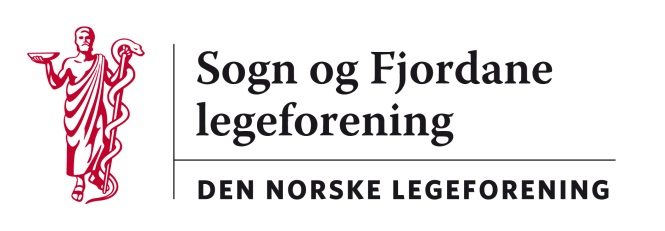 Innkalling til årsmøte i Sogn og Fjordane legeforeningDet vert med dette kalla inn til årsmøte i Sogn og Fjordane legeforening på Hotel Alexandra Loen laurdag 3.september 2016 kl 1000. Sakliste:10.00:  Leiarens time  v/Ronny Cassells11.00:  Årsmøte  2015 i Sogn og Fjordane legeforening	Årsmøtet vil bli avvikla etter følgjande program:Godkjenning av innkalling og saklisteValg av møteleiarVal av referentVal av medlemmar til signering av referat og tellekorpsGjennomgang av styrets årsmeling 2015-2016 ved leiarÅrsmelding fra kurskomiteenÅrsmelding frå støttekollegerRekneskap 2015 med revisors beretningBudsjett for 2017Eventuelt valVal av revisorAndre innmelde saker (må meldast seinast 19. august)Ronny CassellsLeiar